Факультет соціальних наукКафедра журналістикиОсвітня програма «Журналістика»першого рівня вищої освітиСпеціальність 061 «Журналістика»Студентам варто вивчити саме цю навчальну дисципліну, оскільки вони матимуть змогу осягнути процедуру порядку доступу до інформації, орієнтуватися у правових, економічних, організаційних засадах державної підтримки медіа й соціального захисту журналістів, розумітися на законодавчих нормах діяльності журналістів в умовах виборчого процесу, здійснювати свою професійну діяльність у правовому полі.Предметом вивчення навчальної дисципліни є законодавча база, спрямована на захист інтересів журналіста та його діяльності. Засвоєні знання з курсу «Медіаправо» сприятимуть успішній реалізації студентів у професії та житті, а набуті у процесі вивчення цієї дисципліни компетентності – оволодінню таких навчальних дисциплін, як «Права людини в медіа», «Журналістика в умовах війни» та ін.Метою викладання навчальної дисципліни «Медіаправо» є набуття студентами ґрунтовних знань з теорії медіаправа,  вивчення законодавства з питань інформації та діяльності медіа, матеріалів судової та іншої юридичної  практики в цій сфері,  формування у них прикладних навиків та умінь застосовувати набуті знання в конкретній ситуації.Згідно з вимогами освітньо-професійної програми студенти повинні в результаті вивчення навчальної дисципліни отримати такі компетентності: Загальні компетентності: ЗК04. Здатність до пошуку, оброблення та аналізу інформації з різних джерел. ЗК08. Здатність навчатися і оволодівати сучасними знаннями. ЗК09. Здатність реалізувати свої права і обов’язки як члена суспільства, усвідомлювати цінності громадянського (вільного демократичного) суспільства та необхідність його сталого розвитку, верховенства права, прав і свобод людини і громадянина в Україні. Фахові компетентності:СК02. Здатність формувати інформаційний контент. СК06. Здатність до провадження безпечної медіадіяльності.СК07. Здатність формувати інформаційний контент у сфері економіки, права, культури та мистецтва, соціальних питань та інших видів діяльності.Результати навчання, формування яких забезпечує вивчення дисципліни. Студент повинен уміти:ПР04. Виконувати пошук, оброблення та аналіз інформації з різних джерел.ПР06. Планувати свою діяльність та діяльність колективу з урахуванням цілей, обмежень та передбачуваних ризиків. ПР18. Використовувати необхідні знання й технології для виходу з кризових комунікаційний ситуацій на засадах толерантності, діалогу й співробітництва.ПР19. Генерувати інформаційний контент за заданою темою з використанням доступних, а також обовʼязкових джерел інформації у сфері відображення права, культури та мистецтва, спорту, соціальних, політичних, екологічних, гендерних питань та інших видів діяльності.ПР20. Створювати грамотний медіапродукт на задану тему, визначеного жанру, з урахуванням каналу поширення чи платформи оприлюднення у сфері відображення правових, мистецьких, спортивних, соціальних, політичних, екологічних, гендерних питань та інших видів діяльності.Вивченню дисципліни «Медіаправо» передують такі базові для журналістської освіти навчальні дисципліни, як «Журналістська етика», «Агенційна журналістика (виробництво контенту, продукту, промоція)» та «Газетно-журнальне виробництво (контент, продукт, промоція)». Ці дисципліни дали уявлення студентам про основні морально-етичні орієнтири та професійні стандарти журналістики, яких має дотримуватися журналіст.  Таблиця 1 – Загальний тематичний план аудиторної роботиПід час вивчення дисципліни «Медіаправо» виокремлено такі види самостійного навчання студента: 1) підготовка до практичних занять; 2) відпрацювання тем лекцій і практичних занять; 3) виконання індивідуальних завдань; 4) підготовка до рубіжного контролю та підсумкового контролю (екзамен); 5) робота з інформаційними джерелами; 6) отримання навичок у системі неформальної освіти.З метою самостійного опрацювання частини програмного матеріалу з курсу, поглиблення знань, отриманих у процесі лекційних та практичних занять, студенти мають виконувати індивідуальні завдання. Із зазначеного курсу заплановано: для студентів заочної форми навчання – контрольна робота, для студентів денної форми навчання – творчі індивідуальні завдання.Індивідуальне завдання до першого змістового модуля  (треба виконати до 7-го тижня): 	Підготуйте презентацію на одну із запропонованих тем:1) «З чого складається правозахисна складова в медіа?», 2) «Закон про медіа та виклики для журналістів під час війни».Індивідуальне завдання до другого змістового модуля (треба виконати до 12-го тижня)Підготуйте презентацію на одну із запропонованих тем:1) «Використання фото і відеоматеріалів під час війни»,2) «Як не стати плагіатором / Захиститися від плагіату».Отримання навичок Soft Skills. Рівень успіху вже давно перестав залежати тільки від того, наскільки добре фахівець виконуєте свої безпосередні обов’язки. Сьогодні не менш важливі й Soft Skills («м’які навички») ‒ універсальні непрофесійні якості, які допомагають нам взаємодіяти між собою в команді, спільноті, громаді незалежно від сфери діяльності. До таких навичок належать: тайм-менеджмент, адаптивність, здатність до колаборацій, креативність, переконливість, соціально-психологічні аспекти професійної компетентності: навички комунікації, лідерство, здатність брати на себе відповідальність і працювати в критичних умовах, вміння вирішувати конфліктні ситуації, креативність та іншеВ умовах дії обставин непоборної сили рекомендовані такі курси з онлайн-освіти:1. Доступ до публічної інформації: від А до Я». Курс. ‒  https://courses.prometheus.org.ua/courses/course-v1:COE+PI101+2017_T1/about2. Доступ до публічної інформації для розпорядників. Курс. ‒  https://courses.prometheus.org.ua/courses/course-v1:COE+PIM101+2017_T3/course/3. Медіа, конфлікт та захист персональних даних. Курс. ‒  https://medialab.online/news/kurs3/Рекомендована літератураБем М., Городиський І., Левицька М. Медіа, конфлікт та захист персональних даних. Київ : Б.м., 2019. 44 с.Бумаргін О., Опришко Л. Правові засади професійної діяльності журналіста. Посібник для журналіста. Київ : Б.м., 2019. 86 с.Галаджун З. В. Правові основи журналістики України. Львів : СПОЛОМ, 2016. 190 с.Каткова Т. Г. Інформаційне право. Практикум : навч. посіб. Харків : Право, 2019. 108 с.Куліш А. М. Інформаційне право України : навч. посіб. Суми : Сумський державний університет, 2016. 108 с.Нашинець-Наумова А. Ю. Інформаційне право: навч. посіб. Київ : Київ. ун-т ім. Б. Грінченка, 2020. 136 с.Приступенко Т. Теорія журналістики: етичні та правові засади діяльності засобів масової інформації: навч. посіб. Київ : Знання, 2011. 351 с.Що українці знають і думають про права людини: загальнонаціональне дослідження / І. Бекешкіна, Т. Печончик, В. Яворський та ін. ; за заг. ред. Т. Печончик. Київ, 2017. 308 с.Що українці знають і думають про права людини: загальнонаціональне дослідження, третя хвиля (2016–2018–2020): скорочена версія / А. Сухарина, В. Яворський, С. Колишко, Т. Печончик, І. Гуцуляк, К. Семьоркіна ; за заг. ред. Т. Печончик. Київ, 2021. 84 с.Нормативні документи:1.	Національна стратегія у сфері прав людини, №501/2015, ред. від 25.08.2015 URL: http://zakon3.rada.gov.ua/laws/show/501/2015.2.	Рамкова конвенція про захист національних меншин, документ 995_055, ратифікація від 09.12.1997. URL:  http://zakon0.rada.gov.ua/laws/show/995_055.3.	Конвенція про права осіб з інвалідністю, документ 995_g71, редакція від 06.07.2016. URL:http://zakon0.rada.gov.ua/laws/show/995_g71.4.	Закон України “Про інформацію”, №2657-12, ред. від 01.01.2017. URL: http://zakon3.rada.gov.ua/laws/show/2657-12.5.	Закон України “Про національні меншини в Україні”, №2494-12, ред. від 12.12.2012. URL: http://zakon2.rada.gov.ua/laws/show/2494-12.6.	Закон України “Про забезпечення прав і свобод внутрішньо переміщених осіб”, №1706-18, ред. від 20.04.2017. URL: http://zakon2.rada.gov.ua/laws/show/1706-18.7.    Закон України “Про медіа“. URL:  https://zakon.rada.gov.ua/laws/show/2849-20#Text8.	Про підвищення рівня соціального захисту найбільш вразливих верств населення, Постанова Кабінету Міністрів України від 28 грудня 2011 р. № 1. URL: http://zakon5.rada.gov.ua/laws/show/1381-2011-%D0%BF. 9.	Закон України “Про соціальні послуги”, №966-15, ред. від 21.02.2016. URL: http://zakon5.rada.gov.ua/laws/show/966-15.10.	Закон України “Про засади запобігання та протидії дискримінації в Україні”, №5207-17, ред. від 30.05.2014. URL: http://zakon5.rada.gov.ua/laws/show/5207-17.Згідно з діючою в університеті системою комплексної діагностики знань студентів, з метою стимулювання планомірної та систематичної навчальної роботи, оцінка знань студентів здійснюється за 100-бальною системою. Форми контролю знань студентів: – поточний; – рубіжний; – підсумковий (екзамен). Позитивною вважається оцінка від 60 до 100 балів. Поточний контроль знань студентів протягом одного семестру включає оцінку за роботу на лекційних, практичних заняттях та самостійну роботу. КРИТЕРІЇ ПОТОЧНОЇ ОЦІНКИ ЗНАНЬ СТУДЕНТІВ.Робота на практичних заняттях:Під час занять студенти усно відповідають на питання, виконують індивідуальні завдання, аналізують виступи одногрупників. Активна робота студента на занятті оцінюється в 3 бали.Критерії оцінки на практичному занятті (поточний контроль)Розподіл балів з дисципліни «Медіаправо» (аудиторна, самостійна робота)За певні види роботи студенту надаються бали:«3» бали – вища оцінка за відповідь на практичному занятті;«3» бали – вища оцінка за виконання творчого індивідуального завдання (створення презентацій, написання есеїв, підготовка проєктів).«5»  балів – аудиторна контрольна робота  (рубіжний контроль).Студент має змогу отримати додаткові бали за: а) доповнення виступу: 2 бали – отримують студенти, які глибоко володіють матеріалом, чітко визначили його зміст; зробили глибокий системний аналіз змісту виступу, виявили нові ідеї та положення, що не були розглянуті, але суттєво впливають на зміст доповіді, надали власні аргументи щодо основних положень даної теми. 1 бал отримують студенти, які виклали матеріал з обговорюваної теми, що доповнює зміст виступу, поглиблює знання з цієї теми та висловили власну думку. б) суттєві запитання до доповідачів: 2 бали отримують студенти, які своїм запитанням до того, хто виступає, суттєво і конструктивно можуть доповнити хід обговорення теми. 1 бал отримують студенти, які у своєму запитанні до того, хто виступає, вимагають додаткової інформації з ключових проблем теми, що розглядається.Максимальна кількість балів, яку може набрати студент за кожен змістовий модуль у ході аудиторних занять, а також у системі дистанційної освіти moodle – 70. Максимальна кількість балів, які може отримати студент під час екзамену – 30.РУБІЖНИЙ КОНТРОЛЬ знань студентів здійснюється через проведення письмових контрольних робіт (тестів), які проводяться на окремому тижні під час заняття. Здобувач має змогу отримати 7 балів у першому змістовому модулі, 8 – у другому змістовому модулі за виконання індивідуальних завдань та підвищити загальну суму балів.У структурі навчання виділяють 2 змістових модулі. Тобто студенти двічі за семестр складають рубіжний контроль. ПІДСУМКОВИЙ МОДУЛЬНИЙ КОНТРОЛЬ.Семестровий підсумковий контроль з дисципліни є обов’язковою формою контролю навчальних досягнень здобувача вищої освіти. Підсумковий модульний контроль знань студентів означає поступове накопичення балів від одного поточного контролю до іншого в кінцевому рахунку отримання загального підсумкового балу.КРИТЕРІЙ ОЦІНКИ НА ЕКЗАМЕНІ:Три питання потребують змістовної відповіді, кожна з них розкриває сутність того чи іншого поняття або теоретичного положення (оцінюється від 0 до 10 балів за кожне питання). Максимальна кількість складає 30 балів. При дистанційному навчанні використовуються тестові завдання або усна співбесіда. Тест складається з питань, які в сумі дають також 30 балів. 30 балів отримують студенти, які повністю розкрили сутність питань, дали чітке визначення понять. 25-20 балів отримують студенти, які правильно, але не повно розкрили сутність питань, дали чітке визначення понять. 15-10 балів отримують студенти, які правильно, але лише частково розкрили сутність питань, дали визначення понять. 10-5 балів отримують студенти, які поверхово розкрили сутність питань, дали не зовсім чітке визначення понять. 0 балів  отримують студенти, які недопущені або не з’явились на екзамен.Замість виконання завдань (вивчення тем) можуть додатково враховуватись такі види активностей здобувача (неформальна освіта) за умов підтвердження результатів (сертифікат з зазначення обсягу кредитів, сертифікат участі, грамота учасника конференції, сертифікат за призове місце в конкурсі тощо):  проходження тренінг-курсів чи дистанційних курсів з використання сучасних освітніх технологій на платформах Coursera, Prometheus тощо (за наявності відповідного документа про їх закінчення, надання копії викладачу); участь у майстер-класах, форумах, конференціях, семінарах, зустрічах з проблем у галузі публічних виступів (з підготовкою промови, презентації, імпровізації, самоаналізу після дискусії, інформаційного повідомлення тощо, що підтверджено навчальною програмою заходу чи відповідним сертифікатом; збірником тез тощо).Кожен здобувач заочної форми навчання виконує контрольну роботу за варіантом. Вибір варіанту здійснюється за порядковим номером П.І.Б. студента у списку академічної групи або журналу обліку відвідування занять. У кожному варіанті необхідно розглянути певні питання (які можуть бути розділені на два-три підпункти). Кожен варіант контрольної роботи оцінюється в 70 балів максимум. Після перевірки викладачем письмової контрольної роботи та її захисту в усному вигляді викладач допускає здобувача до екзамену. Критерії оцінки відповідей на екзамені ті самі, що і у денної форми. Завдання екзамену складають 30 балів.Критерії оцінки контрольної роботи для студентів заочної форми навчання:Політика щодо відвідування. Відвідування та відпрацювання пропущених занять є обов’язковим. Допускається пропуски занять з поважних причин, які підтверджуються документально. За таких умов навчання може відбуватися в режимі онлайн за погодженням із викладачем. Відпрацювання пропущених занять проходять згідно з графіком консультацій викладача. З об’єктивних причин (наприклад, лікарняні, стажування, мобільність, індивідуальний графік) аудиторні види занять і завдань також можуть бути трансформовані в систему дистанційного навчання (сервіс moodle).Політика дедлайнів. Студент зобов’язаний дотримуватись крайніх термінів (дата для аудиторних видів робіт або час у системі дистанційного навчання), до яких має бути виконано певне завдання. За наявності поважних причин (відповідно до інформації, яку надано деканатом) студент має право на складання індивідуального графіку вивчення окремих тем дисципліни.Політика щодо проведення аудиторних занять. Під час проведення аудиторних занять слід дотримуватися встановленого порядку, брати активну участь в обговоренні запропонованих питань, висловлюючи та відстоюючи власну думку, виказуючи повагу та толерантність до чужої думки. Мобільні пристрої можна використовувати під час проведення аудиторних занять лише з дозволу викладача. За «гострої» потреби дозволяється залишати аудиторію на короткий час. Політика щодо академічної доброчесності. При вивченні курсу «Медіаправо» політика дотримання академічної доброчесності визначається Кодексом академічної доброчесності Національного університету «Запорізька політехніка» https://zp.edu.ua/uploads/dept_nm/Nakaz_N253_vid_29.06.21.pdf Очікується, що роботи студентів будуть їх оригінальними дослідженнями чи міркуваннями. Виявлення ознак академічної недоброчесності в письмовій роботі студента (відсутність посилань на використані джерела, фабрикування джерел, списування тощо) є підставою для її незарахування викладачем, незалежно від масштабів плагіату.Під час виконання письмових контрольних видів робіт, а також здійсненні різних видів контролю успішності заборонено користуватися допоміжними паперовими матеріалами («шпаргалками») та мобільними пристроями.Політика дотримання прав та обов’язків студентів. Права і обов’язки студентів відображено у п.7.5 Положення про організацію освітнього процесу в НУ «Запорізька політехніка» (https://zp.edu.ua/uploads/dept_nm/Polozhennia_pro_organizatsiyu_osvitnoho_protsesu.pdf).Політика конфіденційності та захисту персональних даних. Обмін персональними даними між викладачем і студентом у межах вивчення дисципліни, їх використання відбувається на основі закону України «Про захист персональних даних». У статті 10, п. 3 цього документа зазначається: «Використання персональних даних працівниками суб'єктів відносин, пов’язаних з персональними даними, повинно здійснюватися лише відповідно до їхніх професійних чи службових або трудових обов'язків. Ці працівники зобов’язані не допускати розголошення в будь-який спосіб персональних даних, які їм було довірено або які стали відомі у зв’язку з виконанням професійних чи службових або трудових обов'язків, крім випадків, передбачених законом. Таке зобов’язання чинне після припинення ними діяльності, пов’язаної з персональними даними, крім випадків, установлених законом» (https://zakon.rada.gov.ua/laws/show/2297-17#Text).Політика трансферу кредитів. Замість виконання завдань (вивчення тем) можуть додатково враховуватись інші види активності здобувача (неформальна освіта) за умов підтвердження результатів (сертифікат з зазначенням обсягу кредитів, грамота учасника, призера, лауреата тощо).Щоб мати доступ до навчально-методичних розробок курсу, необхідно мати особистий доступ до університетської навчальної платформи Moodle.СИЛАБУСобов’язкової навчальної дисципліни«МЕДІАПРАВО» Обсяг освітнього компоненту (5 кредитів/ 150 годин)ІНФОРМАЦІЯ ПРО ВИКЛАДАЧА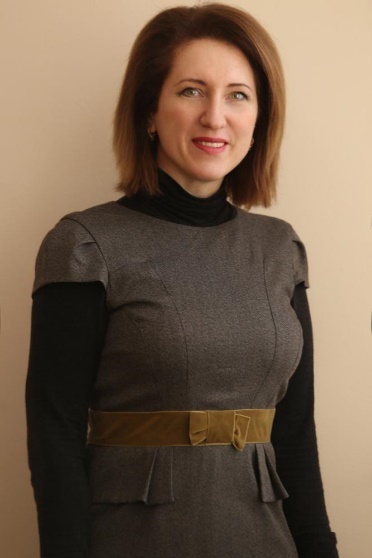 Островська Наталія Василівна, кандидат наук із соціальних комунікацій, доцент кафедри журналістики НУ «Запорізька політехніка»Контактна інформація:Телефон кафедри: +380(61) 769-84-63 Телефон викладача: +380(99) 951 25 04E-mail викладача: nata.ostrovska@gmail.comЧас і місце проведення консультацій:За розкладом в аудиторії 483 а (4 корпус) або за зум-посиланням.ОПИС КУРСУМЕТА, КОМПЕТЕНТНОСТІ ТА РЕЗУЛЬТАТИ НАВЧАННЯПЕРЕДУМОВИ ДЛЯ ВИВЧЕННЯ ДИСЦИПЛІНИПЕРЕЛІК ТЕМ (ТЕМАТИЧНИЙ ПЛАН) ДИСЦИПЛІНИНомер тижняТеми лекцій, год.Теми практичних занять або семінарів, год.123Змістовий модуль 1Змістовий модуль 1Змістовий модуль 11Тема 1. Конституційно-правові норми журналістської діяльності (2 год.)Пр. № 1. Конституційно-правові норми журналістської діяльності (2 год.)2Тема 2. Регулювання доступу журналістів до публічної інформації. Інформаційний запит (2 год.)Пр. № 2. Регулювання доступу журналістів до публічної інформації. Інформаційний запит (2 год.)3Тема 3. Дифамація. Основні концепції законодавства про захист репутації (2 год.)Пр. № 3. Дифамація. Основні концепції законодавства про захист репутації (2 год.)4Тема 4. Правове регулювання інформаційних відносин у сфері масової інформації (2 год.)Пр. № 4. Правове регулювання інформаційних відносин у сфері масової інформації (2 год.)5Пр. № 5. Правове регулювання обігу інформації в інтернет-мережі (2 год.)6Тема 5. Захист журналістських джерел (2 год.)Пр. № 6. Захист журналістських джерел (2 год.)7Тема 6. Міжнародно-правові норми журналістської діяльності. Рішення Європейського суду з прав людини щодо свободи вираження поглядів (2 год.)Пр. № 7. Міжнародно-правові норми журналістської діяльності. Рішення Європейського суду з прав людини щодо свободи вираження поглядів (2 год.)8Тема 7. Право на особисте та сімейне життя та межі свободи слова (2 год.)Пр. № 8. Право на особисте та сімейне життя та межі свободи слова (2 год.)Змістовий модуль 2Змістовий модуль 2Змістовий модуль 29Тема 8-9. Правила проведення фото- та відеозйомок (4 год.)Пр. № 9. Правила проведення фото- та відеозйомок (2 год.)10Тема 10-12. Правове регулювання інформаційних відносин у сфері інтелектуальної власності (6 год.)Пр. № 10-11. Авторське право та суміжні права. Основні засади (4 год.)11Пр. № 12. Авторське право в інтернеті (2 год.)12Тема 13-14. Виборче право України та діяльність медіа (2 год.)Пр. № 13-14. Виборче право України та діяльність медіа (2 год.)13Тема 15. Особливості трудових відносин у редакційних колективахПр. № 15. Особливості трудових відносин у редакційних колективах (2 год.)САМОСТІЙНА РОБОТАРЕКОМЕНДОВАНІ ІНФОРМАЦІЙНІ ТА НАВЧАЛЬНО-МЕТОДИЧНІ ДЖЕРЕЛАОЦІНЮВАННЯБали Критерії оцінки3Студент(ка) в повному обсязі володіє навчальним матеріалом, вільно самостійно та аргументовано його викладає під час усних або письмових відповідей, глибоко та всебічно розкриває зміст теоретичних питань та завдань, активний, часто виступає і часто ставить питання; дуже добре працює в парі/групі/команді.2Студент(ка) володіє більшою частиною навчального матеріалу, виконує більшість завдань і домашньої/самостійної роботи, іноді виступає і ставить питання, добре працює в парі/групі/команді.1Студент(ка) частково володіє навчальним матеріалом, виконує деякі завдання практичних занять і домашньої/самостійної роботи, іноді виступає і ставить питання; добре працює в парі/групі/команді.Поточна навчальна діяльністьКількість балівКількість балівКількість балівРазомПоточна навчальна діяльністьПрактичні заняттяПрактичні заняттяПрактичні заняттяРазомПоточна навчальна діяльністьопанування практичними навичкамиконтрольна робота (рубіжний контроль)індивідуальні творчі завданняРазом1Змістовий модуль 1 (7 лекц., 8 практ. зан.)245736Тема 1.33Тема 2.33Тема 3.336Тема 4.3+36Тема 5.325Тема 6.325Тема 7.33Контрольна робота552Змістовиймодуль 2  (8 лекц., 7 практ. зан.)215834Тема 8-9.3+328Тема 10.325Тема 11.33Тема 12.325Тема 13-14.3+325Тема 15.33Контрольна робота55Разом45121570Контрольна робота (захист)Критерії оцінки61-70Студент(ка) у повному обсязі володіє навчальним матеріалом, вільно самостійно та аргументовано його викладає під час усних відповідей і обговорення, глибоко та всебічно розкриває зміст теоретичних питань й завдань, використовуючи при цьому обов’язкову й додаткову літературу. Демонструє набуття загальних та спеціальних компетентностей. Робота відповідає стандартам оформлення.51-60Студент(ка) достатньо повно володіє навчальним матеріалом, обґрунтовано викладає його під час усного виступу, відповідей. Розкриває зміст теоретичних питань та завдань, використовуючи при цьому обов’язкову літературу. Здобувач(ка) має власну думку щодо тематики. При викладанні деяких питань не вистачає достатньої глибини та аргументації, допускаються при цьому окремі несуттєві неточності та незначні помилки. Робота відповідає стандартам оформлення.41-50Студент(ка) в цілому володіє навчальним матеріалом, викладає його основний зміст під час усного виступу та відповідей на запитання, але без глибокого всебічного аналізу, обґрунтування, без використання необхідної літератури, допускаючи при цьому окремі неточності та помилки. Робота має відхилення від стандартів оформлення та помилки.31-40Студент(ка) не в повному обсязі володіє навчальним матеріалом. Фрагментарно, поверхово (без аргументації та обґрунтування) викладає його під час усного виступу. Відповіді на запитання загальні, короткі, студент(ка) недостатньо розкриває зміст теоретичних питань, допускаючи при цьому суттєві неточності. Робота оформлена вільним стилем без врахування вимог стандартів оформлення.21-30Студент(ка) частково володіє навчальним матеріалом, не в змозі викласти зміст більшості питань під час доповіді. Допускаються суттєві помилки. Зміст тексту роботи не розкриває тему.11-20Студент(ка) майже не володіє навчальним матеріалом та не в змозі його викласти, слабко розуміє зміст теоретичних питань та практичних завдань. 0-10Студент(ка) не володіє навчальним матеріалом та не в змозі його викласти, не розуміє змісту теоретичних питань та практичних завдань.ПОЛІТИКИ КУРСУТЕХНІЧНІ ВИМОГИ ДЛЯ РОБОТИ НА КУРСІ